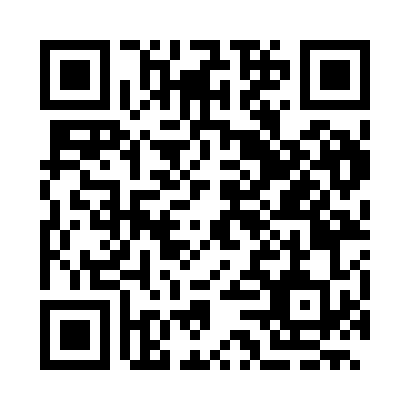 Prayer times for Gutsal, BulgariaMon 1 Apr 2024 - Tue 30 Apr 2024High Latitude Method: Angle Based RulePrayer Calculation Method: Muslim World LeagueAsar Calculation Method: HanafiPrayer times provided by https://www.salahtimes.comDateDayFajrSunriseDhuhrAsrMaghribIsha1Mon5:317:071:295:597:519:222Tue5:297:061:295:597:529:243Wed5:277:041:286:007:549:254Thu5:257:021:286:017:559:275Fri5:237:001:286:027:569:286Sat5:216:591:276:027:579:297Sun5:196:571:276:037:589:318Mon5:176:551:276:047:599:329Tue5:146:541:276:058:009:3410Wed5:126:521:266:058:019:3511Thu5:106:501:266:068:039:3712Fri5:086:491:266:078:049:3813Sat5:066:471:266:078:059:3914Sun5:046:451:256:088:069:4115Mon5:026:441:256:098:079:4216Tue5:006:421:256:108:089:4417Wed4:586:411:256:108:099:4518Thu4:566:391:246:118:119:4719Fri4:546:381:246:128:129:4920Sat4:526:361:246:128:139:5021Sun4:506:341:246:138:149:5222Mon4:486:331:246:148:159:5323Tue4:466:311:236:148:169:5524Wed4:446:301:236:158:179:5625Thu4:426:281:236:168:189:5826Fri4:406:271:236:168:1910:0027Sat4:386:261:236:178:2110:0128Sun4:366:241:236:188:2210:0329Mon4:356:231:236:188:2310:0430Tue4:336:211:226:198:2410:06